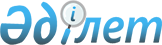 О внесении изменений в постановление Правительства Республики Казахстан от 4 сентября 1996 г. N 1087Постановление Правительства Республики Казахстан от 30 октября 1996 г. N 1313
     Правительство Республики Казахстан постановляет:
     Внести в постановление Правительства Республики Казахстан от 4
сентября 1996 г. N 1087 "О новом составе Межведомственной комиссии
по санации и ликвидации несостоятельных государственных предприятий
Республики Казахстан" следующие изменения:
     ввести в состав Межведомственной комиссии по санации и
ликвидации несостоятельных государственных предприятий Республики
Казахстан:

     Молоканова А.А.    - заместителя Председателя Государственного
                          комитета Республики Казахстан по
                          управлению государственным имуществом -
                          директора Агентства по реорганизации
                          предприятий - секретарем;

     вывести из указанного состава Имашева Б.М.

     Первый заместитель
      Премьер-Министра
    Республики Казахстан
      
      


					© 2012. РГП на ПХВ «Институт законодательства и правовой информации Республики Казахстан» Министерства юстиции Республики Казахстан
				